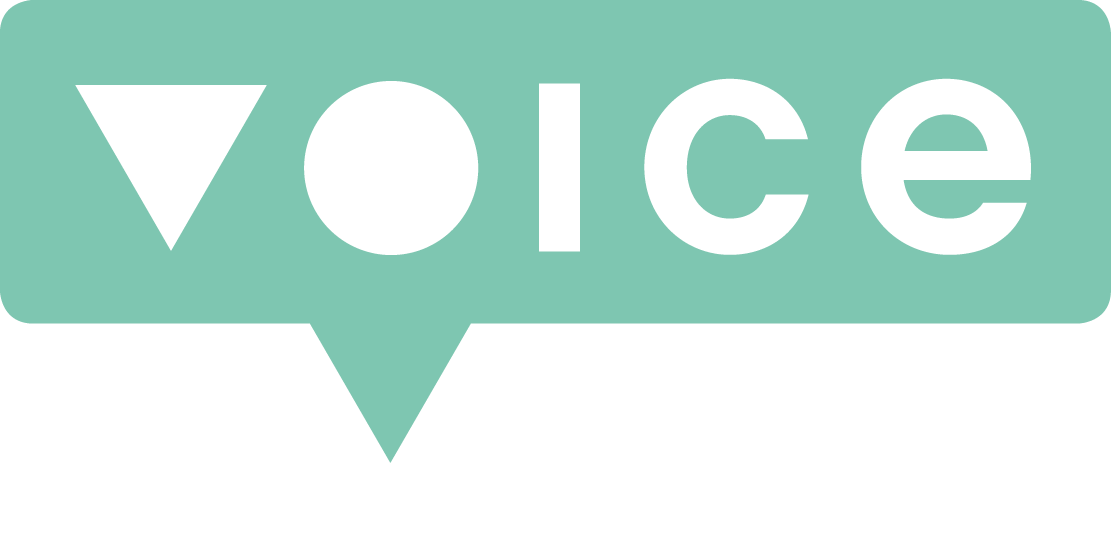 PROJECT PROPOSALGlobal Influencing Grant (€25,000 to €500,000)PROJECT OVERVIEWRegistration Information (of lead applicant):List the consortium partners (if there are no other organisations included in this project, please explain why not)Nothing about us without us is a strong guiding principle for Voice. Therefore, we will be focusing this call on southern-based organisations that are already target group-led.  This usually means that the Governing Board, Advisory Board or the Management Team has people who self-identify as a target group member that the organisation represents.  Please describe below how your organisation (or the lead applicant if the application is in consortia) is target-led.Needs/Problems Analysis: Tell us the issues faced by the target group(s) you work with that you wish to address with this project, especially in regard to access to resources, services and to participate in decision making. Please specify what change you wish to influence.Project detailsProject Activities, Outputs and Outcome (in addition, please provide an activity plan and project log frame provided below)List and describe Activities and state which consortium partner is responsible for which activityList and describe Project OutputsList and describe Expected OutcomesTell us how you developed this project.  How do you interact with the target group and plan your activities with them? Risks Assessment and Mitigation: Describe the risks that could limit the success of the project and your plans to mitigate this risk Monitoring/Reporting: This section is for you to describe how you will keep track of your project.  How will you know that the activities are successful? Describe the expected output/effect/product of the activities.Additional Comment: Use this section to make any additional comment about your proposal. Please also make comment on any perceived requirement that you may have for capacity building and technical assistance. ORGANISATIONAL BACKGROUND (this section should be provided by each consortium partner)Name: __________________The Goal of the OrganisationThe main programmes or activitiesAnnual Budget (of each consortium partner)?What is your most proud achievement?What does your organisation do (or has done) differently?What is a strength of your organisation and how did you achieve this capacity?Tell us how you develop your activities.  How do you interact will the target-group and plan your activities with them? Explain why your organisation qualifies to do the work you are proposing. Also, please list people who will lead and carry out the work and their qualifications How this project fits within your organisation’s mission, vision and strategic plan Size of your organisation and the total number of full-time and part-time employees including a breakdown by genderProvide your organisation’s Board of Directors or similar governing body, the names, and contact information for the Board Chair or President and other members. In addition, provide information on how often the board meets in the last two years. International links and links with other local organisationsPrevious projects and activities of the applicant organisationContact details of previous and current donors, if applicableLogical Framework (Logframe) 1. Title of the project (max. 40 characters)2. Name of the (lead) applicant organisation3. Short project summary (max. 300 words)4. Project Budget RiskLikelihood (L-low, M-medium, 
H-high)Mitigation Strategy1.2.3.Etc.Table A: Annual Work Plan with Summary Activities, Inputs and Expected ResultsTable A: Annual Work Plan with Summary Activities, Inputs and Expected ResultsTable A: Annual Work Plan with Summary Activities, Inputs and Expected ResultsTable A: Annual Work Plan with Summary Activities, Inputs and Expected ResultsTable A: Annual Work Plan with Summary Activities, Inputs and Expected ResultsTable A: Annual Work Plan with Summary Activities, Inputs and Expected ResultsTable A: Annual Work Plan with Summary Activities, Inputs and Expected ResultsTable A: Annual Work Plan with Summary Activities, Inputs and Expected ResultsTable A: Annual Work Plan with Summary Activities, Inputs and Expected ResultsTable A: Annual Work Plan with Summary Activities, Inputs and Expected ResultsTable A: Annual Work Plan with Summary Activities, Inputs and Expected ResultsTable A: Annual Work Plan with Summary Activities, Inputs and Expected ResultsTable A: Annual Work Plan with Summary Activities, Inputs and Expected ResultsTable A: Annual Work Plan with Summary Activities, Inputs and Expected ResultsTable A: Annual Work Plan with Summary Activities, Inputs and Expected ResultsDescription of ActivitiesInputs RequiredTimeframe (months)Timeframe (months)Timeframe (months)Timeframe (months)Timeframe (months)Timeframe (months)Timeframe (months)Timeframe (months)Timeframe (months)Timeframe (months)Timeframe (months)Timeframe (months)Expected ResultsDescription of ActivitiesInputs Required123456789101112Expected ResultsTABLE C: Governance and Reporting RequirementsTABLE C: Governance and Reporting RequirementsTABLE C: Governance and Reporting RequirementsTABLE C: Governance and Reporting RequirementsTABLE C: Governance and Reporting RequirementsTABLE C: Governance and Reporting RequirementsTABLE C: Governance and Reporting RequirementsTABLE C: Governance and Reporting RequirementsTABLE C: Governance and Reporting RequirementsTABLE C: Governance and Reporting RequirementsTABLE C: Governance and Reporting RequirementsTABLE C: Governance and Reporting RequirementsTABLE C: Governance and Reporting RequirementsMilestones (or Key Achievements)Project Life Cycle (months or weeks)Project Life Cycle (months or weeks)Project Life Cycle (months or weeks)Project Life Cycle (months or weeks)Project Life Cycle (months or weeks)Project Life Cycle (months or weeks)Project Life Cycle (months or weeks)Project Life Cycle (months or weeks)Project Life Cycle (months or weeks)Project Life Cycle (months or weeks)Project Life Cycle (months or weeks)Project Life Cycle (months or weeks)Milestones (or Key Achievements)123456789101112Milestone 1: 25% of ContractProduction of agreed Work Plan and Final Budget.√Milestone 2 (3,4...): % of ContractProgress Report submission(Agreed key achievements)Final: 10% of ContractFinal Project Report submissionMilestones will be paid for key achievements completed.The 1st Milestone payment will be paid upon award of the contract and completion of a fully costed Work Plan (to the total contract value) which must be agreed by Voice Milestone payments will be an agreed % of the total contract value depending upon activities to be completed as per the agreed work plan Milestone payments 2 (3, 4...) will only be paid upon acceptance of Progress Reports of previous milestones by VoiceThe applicant should propose milestone payment timeframes in the chart above with a √ (tick) ensuring it aligns with the proposed Work Plan and timeframes at Table A above.Milestones will be paid for key achievements completed.The 1st Milestone payment will be paid upon award of the contract and completion of a fully costed Work Plan (to the total contract value) which must be agreed by Voice Milestone payments will be an agreed % of the total contract value depending upon activities to be completed as per the agreed work plan Milestone payments 2 (3, 4...) will only be paid upon acceptance of Progress Reports of previous milestones by VoiceThe applicant should propose milestone payment timeframes in the chart above with a √ (tick) ensuring it aligns with the proposed Work Plan and timeframes at Table A above.Milestones will be paid for key achievements completed.The 1st Milestone payment will be paid upon award of the contract and completion of a fully costed Work Plan (to the total contract value) which must be agreed by Voice Milestone payments will be an agreed % of the total contract value depending upon activities to be completed as per the agreed work plan Milestone payments 2 (3, 4...) will only be paid upon acceptance of Progress Reports of previous milestones by VoiceThe applicant should propose milestone payment timeframes in the chart above with a √ (tick) ensuring it aligns with the proposed Work Plan and timeframes at Table A above.Milestones will be paid for key achievements completed.The 1st Milestone payment will be paid upon award of the contract and completion of a fully costed Work Plan (to the total contract value) which must be agreed by Voice Milestone payments will be an agreed % of the total contract value depending upon activities to be completed as per the agreed work plan Milestone payments 2 (3, 4...) will only be paid upon acceptance of Progress Reports of previous milestones by VoiceThe applicant should propose milestone payment timeframes in the chart above with a √ (tick) ensuring it aligns with the proposed Work Plan and timeframes at Table A above.Milestones will be paid for key achievements completed.The 1st Milestone payment will be paid upon award of the contract and completion of a fully costed Work Plan (to the total contract value) which must be agreed by Voice Milestone payments will be an agreed % of the total contract value depending upon activities to be completed as per the agreed work plan Milestone payments 2 (3, 4...) will only be paid upon acceptance of Progress Reports of previous milestones by VoiceThe applicant should propose milestone payment timeframes in the chart above with a √ (tick) ensuring it aligns with the proposed Work Plan and timeframes at Table A above.Milestones will be paid for key achievements completed.The 1st Milestone payment will be paid upon award of the contract and completion of a fully costed Work Plan (to the total contract value) which must be agreed by Voice Milestone payments will be an agreed % of the total contract value depending upon activities to be completed as per the agreed work plan Milestone payments 2 (3, 4...) will only be paid upon acceptance of Progress Reports of previous milestones by VoiceThe applicant should propose milestone payment timeframes in the chart above with a √ (tick) ensuring it aligns with the proposed Work Plan and timeframes at Table A above.Milestones will be paid for key achievements completed.The 1st Milestone payment will be paid upon award of the contract and completion of a fully costed Work Plan (to the total contract value) which must be agreed by Voice Milestone payments will be an agreed % of the total contract value depending upon activities to be completed as per the agreed work plan Milestone payments 2 (3, 4...) will only be paid upon acceptance of Progress Reports of previous milestones by VoiceThe applicant should propose milestone payment timeframes in the chart above with a √ (tick) ensuring it aligns with the proposed Work Plan and timeframes at Table A above.Milestones will be paid for key achievements completed.The 1st Milestone payment will be paid upon award of the contract and completion of a fully costed Work Plan (to the total contract value) which must be agreed by Voice Milestone payments will be an agreed % of the total contract value depending upon activities to be completed as per the agreed work plan Milestone payments 2 (3, 4...) will only be paid upon acceptance of Progress Reports of previous milestones by VoiceThe applicant should propose milestone payment timeframes in the chart above with a √ (tick) ensuring it aligns with the proposed Work Plan and timeframes at Table A above.Milestones will be paid for key achievements completed.The 1st Milestone payment will be paid upon award of the contract and completion of a fully costed Work Plan (to the total contract value) which must be agreed by Voice Milestone payments will be an agreed % of the total contract value depending upon activities to be completed as per the agreed work plan Milestone payments 2 (3, 4...) will only be paid upon acceptance of Progress Reports of previous milestones by VoiceThe applicant should propose milestone payment timeframes in the chart above with a √ (tick) ensuring it aligns with the proposed Work Plan and timeframes at Table A above.Milestones will be paid for key achievements completed.The 1st Milestone payment will be paid upon award of the contract and completion of a fully costed Work Plan (to the total contract value) which must be agreed by Voice Milestone payments will be an agreed % of the total contract value depending upon activities to be completed as per the agreed work plan Milestone payments 2 (3, 4...) will only be paid upon acceptance of Progress Reports of previous milestones by VoiceThe applicant should propose milestone payment timeframes in the chart above with a √ (tick) ensuring it aligns with the proposed Work Plan and timeframes at Table A above.Milestones will be paid for key achievements completed.The 1st Milestone payment will be paid upon award of the contract and completion of a fully costed Work Plan (to the total contract value) which must be agreed by Voice Milestone payments will be an agreed % of the total contract value depending upon activities to be completed as per the agreed work plan Milestone payments 2 (3, 4...) will only be paid upon acceptance of Progress Reports of previous milestones by VoiceThe applicant should propose milestone payment timeframes in the chart above with a √ (tick) ensuring it aligns with the proposed Work Plan and timeframes at Table A above.Milestones will be paid for key achievements completed.The 1st Milestone payment will be paid upon award of the contract and completion of a fully costed Work Plan (to the total contract value) which must be agreed by Voice Milestone payments will be an agreed % of the total contract value depending upon activities to be completed as per the agreed work plan Milestone payments 2 (3, 4...) will only be paid upon acceptance of Progress Reports of previous milestones by VoiceThe applicant should propose milestone payment timeframes in the chart above with a √ (tick) ensuring it aligns with the proposed Work Plan and timeframes at Table A above.Milestones will be paid for key achievements completed.The 1st Milestone payment will be paid upon award of the contract and completion of a fully costed Work Plan (to the total contract value) which must be agreed by Voice Milestone payments will be an agreed % of the total contract value depending upon activities to be completed as per the agreed work plan Milestone payments 2 (3, 4...) will only be paid upon acceptance of Progress Reports of previous milestones by VoiceThe applicant should propose milestone payment timeframes in the chart above with a √ (tick) ensuring it aligns with the proposed Work Plan and timeframes at Table A above.INTERVENTION LOGICINDICATORS OF ACHIEVEMENTSOURCE OF VERIFICATIONRISKS / ASSUMPTIONSGoal(Principal Objective)Identify the principal objectiveSpecific ObjectiveIt should address the core problemIndicators have to be SMART (Specific, Measurable, Achievable, Relevant)For each indicator, establish and describe the source of verificationWhich factors and conditions outside the partner’s responsibility are necessary to achieve the objective.Expected resultsEnumerate themWhat are the indicators to measure each resultWhat are the sources of information for these indicators?What are the external conditions must be met to obtain the results?ActivitiesKey activities in sequence to produce the expected resultsMeans:e.g. personnel, goods, training, servicesSources of information.Costs can be included in the budget per activityWhat pre-conditions are required before the operations starts?